Protokoll styrelsemöte (via Zoom)Örebro Studentkår   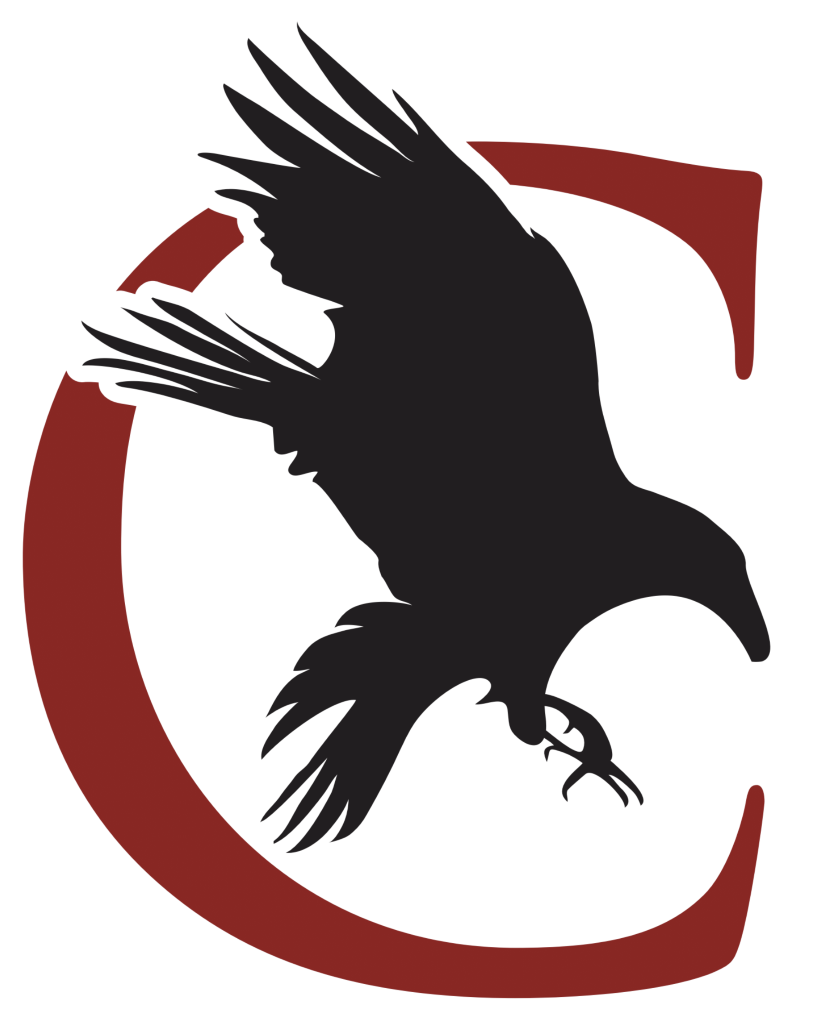 Sektionen Corax   2020-11-04Dnr:20/21: XXII.A.4.7
 §1 Mötets öppnas André förklarade mötet öppnat klockan 17.02§2 Val av mötesordförande  Beslut togs att välja André till mötesordförande. §3 Val av mötessekreterare   Beslut togs att välja Wilma till mötessekreterare. §4 Val av justerare tillika rösträknare   Beslut togs att välja Hugo till justerare tillika rösträknare.§5 Protokolljustering   Beslut togs att protokollet ska vara färdigskrivet senast den 18/11-20
 §6 Adjungeringar   Inga adjungeringar.§7 Fastställande av dagordningen   Dagordningen fastställs med gjorda ändringar.§8 Meddelande och rapporter  Ordförande Varit på ordförandeforum där det pratats corona-restriktioner. Vice ordförande mot ÖSVarit på kårstyrelsemöte, där det beslutats om studiesociala aktiviteter. Vårt kårsektionsbidrag blev godkänt!Studiesocialt ansvarig Ingen respons på pluggstugorna som skulle blivit av.Introduktionsansvarig Faddrar har valts ut, och de har placerats i grupper. Första faddermötet har planeratsLedamot Har börjat se över hur vi ska göra kring musikhjälpen.Informationsansvarig Har hållit i ett första möte med Corpus! Utskottet arbetar just nu med ovve-märken. Har postat på sociala medier.Utbildningsbevakare Varit i kontakt med Kickan och Albina angående några studenter som kännt sig dåligt behandlade. Arbetat med att marknadsföra pedagogiska priset.Ordförande lärarutskottetSuttit i möte med FLUT, varit på möte angående skönlitteratur i lärarutbildningen. Vice ordförande mot kårsektion, ekonomiansvarig samt sekreterare har inget att tillägga.Näringslivsansvarig ej deltagande.Diskussionspunkter  §9 Nya beslut angående restriktioner (André, 10 min)Det nya beslutet avser att ingen aktivitet får ske på campus överhuvudtaget. Inga möten etc. André har varit i kontakt med ÖS kring huruvida vi ska betala vår hyra för dessa tre veckor, och vi fick besked om att vi kommer få hjälp med detta.§10 Återkoppling kring sektionsrummets stängning iom Covid-19 (André)André frågar styrelsen, fungerade vårt förhållningssätt kring stängningen? Styrelsen är eniga om att det fungerade bra.§11 Kåren och vad vi kan göra (André, 5 min)Som det ser ut nu, kommer Kåren gå i konkurs i mars nästa år. Har vi några idéer kring hur vi kan förhindra detta att ske? Julia föredrar, ett alternativ är att marknadsföra någon typ av julmat senare i december, som man ska kunna gå dit och hämta. Även om det är ett alternativ att alla sektioner går ihop och alla ger varsitt bidrag till kåren, då vi sektioner inte gör av med så mycket pengar för tillfället.Mimi föredrar, instämmer med Julia, att hämtmat är ett bra alternativ.§ Övriga frågorEmilia föredrar, hur blir det med introduktionsvideos? Hugo besvarar med att ett alternativ är att alla styrelsemedlemmar filmar sina egna introduktionsfilmer. Emilia besvarar att ett alternativ är att vi istället använder oss av bilderna vi tog tidigare i höst och istället gör en presentation av styrelsen via text. § BeslutInga beslut togs under mötet. § Nästa möte Nästa möte är den 18/11 kl.17 via zoom.§ Mötet avslutas   André avslutade mötet kl.17.27_______________________________   Mötesordförande     _______________________________   _______________________________    Sekreterare                                                      Justerare/Rösträknare   Kallade  Aleksander BergerAndré LoiskeCaroline StarborgEmilia MalmHugo ÖqvistJocke BrelinJulia BorghedeLinn SvorénLisa Alm Mimi Boström Thyra KylestenTobias Johansson Wilma Antonsson  DeltagandeAndré LoiskeCaroline StarborgEmilia MalmHugo ÖqvistJocke BrelinJulia BorghedeLinn SvorénLisa Alm Mimi Boström Thyra KylestenTobias Johansson Wilma Antonsson 